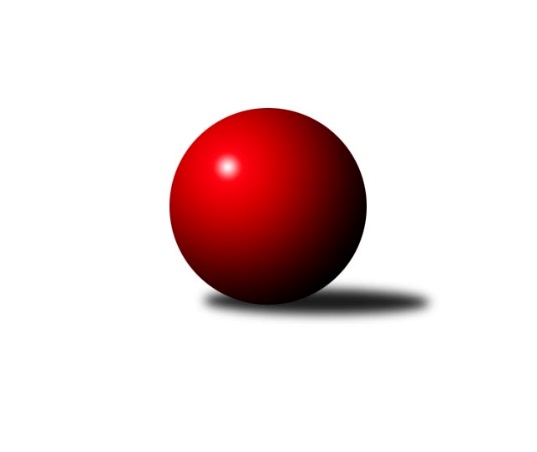 Č.9Ročník 2021/2022	2.6.2024 Středočeský krajský přebor I. třídy 2021/2022Statistika 9. kolaTabulka družstev:		družstvo	záp	výh	rem	proh	skore	sety	průměr	body	plné	dorážka	chyby	1.	TJ Sokol Červené Pečky	9	8	0	1	51.0 : 21.0 	(65.0 : 43.0)	2536	16	1751	785	42.9	2.	KK Kosmonosy B	9	7	0	2	57.0 : 15.0 	(78.5 : 29.5)	2616	14	1802	814	29.8	3.	TJ Sokol Kostelec nad Černými lesy A	9	6	0	3	44.0 : 28.0 	(65.0 : 43.0)	2540	12	1735	806	36.3	4.	TJ Sparta Kutná Hora B	9	6	0	3	42.0 : 30.0 	(61.0 : 47.0)	2519	12	1744	775	35.9	5.	TJ Sokol Kolín B	9	4	1	4	38.5 : 33.5 	(53.0 : 55.0)	2424	9	1700	723	47.2	6.	KK SDS Sadská B	9	3	2	4	37.0 : 35.0 	(57.5 : 50.5)	2494	8	1742	752	39.3	7.	TJ Kovohutě Příbram B	9	2	3	4	34.0 : 38.0 	(54.5 : 53.5)	2375	7	1694	681	55.1	8.	TJ Sokol Tehovec B	9	2	3	4	26.5 : 45.5 	(43.5 : 64.5)	2420	7	1697	723	51.8	9.	TJ Sokol Benešov C	9	3	1	5	26.0 : 46.0 	(43.5 : 64.5)	2340	7	1657	683	60.3	10.	KK Vlašim B	9	2	2	5	30.5 : 41.5 	(50.0 : 58.0)	2433	6	1710	723	54.8	11.	KK Jiří Poděbrady B	9	2	1	6	24.5 : 47.5 	(41.5 : 66.5)	2417	5	1688	729	42.4	12.	TJ Sparta Kutná Hora C	9	2	1	6	21.0 : 51.0 	(35.0 : 73.0)	2416	5	1715	701	55.8Tabulka doma:		družstvo	záp	výh	rem	proh	skore	sety	průměr	body	maximum	minimum	1.	TJ Sokol Červené Pečky	5	5	0	0	30.0 : 10.0 	(34.5 : 25.5)	2496	10	2564	2395	2.	KK Kosmonosy B	4	4	0	0	29.0 : 3.0 	(36.0 : 12.0)	2701	8	2755	2650	3.	TJ Sokol Kolín B	5	4	0	1	27.5 : 12.5 	(36.0 : 24.0)	2437	8	2541	2405	4.	TJ Sokol Benešov C	5	3	1	1	22.5 : 17.5 	(33.0 : 27.0)	2467	7	2560	2367	5.	TJ Sokol Kostelec nad Černými lesy A	4	3	0	1	20.0 : 12.0 	(31.0 : 17.0)	2516	6	2534	2496	6.	KK SDS Sadská B	5	3	0	2	26.0 : 14.0 	(36.5 : 23.5)	2595	6	2682	2529	7.	TJ Kovohutě Příbram B	5	2	2	1	22.5 : 17.5 	(31.0 : 29.0)	2317	6	2362	2260	8.	TJ Sokol Tehovec B	5	2	2	1	20.5 : 19.5 	(29.0 : 31.0)	2452	6	2484	2395	9.	KK Vlašim B	4	2	1	1	16.5 : 15.5 	(23.5 : 24.5)	2484	5	2538	2424	10.	TJ Sparta Kutná Hora B	4	2	0	2	14.0 : 18.0 	(22.0 : 26.0)	2577	4	2611	2523	11.	TJ Sparta Kutná Hora C	4	1	1	2	14.0 : 18.0 	(19.5 : 28.5)	2523	3	2555	2468	12.	KK Jiří Poděbrady B	4	1	0	3	8.0 : 24.0 	(13.5 : 34.5)	2467	2	2563	2388Tabulka venku:		družstvo	záp	výh	rem	proh	skore	sety	průměr	body	maximum	minimum	1.	TJ Sparta Kutná Hora B	5	4	0	1	28.0 : 12.0 	(39.0 : 21.0)	2529	8	2630	2377	2.	TJ Sokol Červené Pečky	4	3	0	1	21.0 : 11.0 	(30.5 : 17.5)	2546	6	2628	2466	3.	KK Kosmonosy B	5	3	0	2	28.0 : 12.0 	(42.5 : 17.5)	2600	6	2702	2385	4.	TJ Sokol Kostelec nad Černými lesy A	5	3	0	2	24.0 : 16.0 	(34.0 : 26.0)	2545	6	2682	2368	5.	KK Jiří Poděbrady B	5	1	1	3	16.5 : 23.5 	(28.0 : 32.0)	2428	3	2539	2279	6.	KK SDS Sadská B	4	0	2	2	11.0 : 21.0 	(21.0 : 27.0)	2469	2	2551	2379	7.	TJ Sparta Kutná Hora C	5	1	0	4	7.0 : 33.0 	(15.5 : 44.5)	2394	2	2486	2219	8.	TJ Kovohutě Příbram B	4	0	1	3	11.5 : 20.5 	(23.5 : 24.5)	2389	1	2527	2300	9.	TJ Sokol Kolín B	4	0	1	3	11.0 : 21.0 	(17.0 : 31.0)	2421	1	2475	2326	10.	TJ Sokol Tehovec B	4	0	1	3	6.0 : 26.0 	(14.5 : 33.5)	2412	1	2487	2382	11.	KK Vlašim B	5	0	1	4	14.0 : 26.0 	(26.5 : 33.5)	2422	1	2571	2286	12.	TJ Sokol Benešov C	4	0	0	4	3.5 : 28.5 	(10.5 : 37.5)	2308	0	2375	2236Tabulka podzimní části:		družstvo	záp	výh	rem	proh	skore	sety	průměr	body	doma	venku	1.	TJ Sokol Červené Pečky	9	8	0	1	51.0 : 21.0 	(65.0 : 43.0)	2536	16 	5 	0 	0 	3 	0 	1	2.	KK Kosmonosy B	9	7	0	2	57.0 : 15.0 	(78.5 : 29.5)	2616	14 	4 	0 	0 	3 	0 	2	3.	TJ Sokol Kostelec nad Černými lesy A	9	6	0	3	44.0 : 28.0 	(65.0 : 43.0)	2540	12 	3 	0 	1 	3 	0 	2	4.	TJ Sparta Kutná Hora B	9	6	0	3	42.0 : 30.0 	(61.0 : 47.0)	2519	12 	2 	0 	2 	4 	0 	1	5.	TJ Sokol Kolín B	9	4	1	4	38.5 : 33.5 	(53.0 : 55.0)	2424	9 	4 	0 	1 	0 	1 	3	6.	KK SDS Sadská B	9	3	2	4	37.0 : 35.0 	(57.5 : 50.5)	2494	8 	3 	0 	2 	0 	2 	2	7.	TJ Kovohutě Příbram B	9	2	3	4	34.0 : 38.0 	(54.5 : 53.5)	2375	7 	2 	2 	1 	0 	1 	3	8.	TJ Sokol Tehovec B	9	2	3	4	26.5 : 45.5 	(43.5 : 64.5)	2420	7 	2 	2 	1 	0 	1 	3	9.	TJ Sokol Benešov C	9	3	1	5	26.0 : 46.0 	(43.5 : 64.5)	2340	7 	3 	1 	1 	0 	0 	4	10.	KK Vlašim B	9	2	2	5	30.5 : 41.5 	(50.0 : 58.0)	2433	6 	2 	1 	1 	0 	1 	4	11.	KK Jiří Poděbrady B	9	2	1	6	24.5 : 47.5 	(41.5 : 66.5)	2417	5 	1 	0 	3 	1 	1 	3	12.	TJ Sparta Kutná Hora C	9	2	1	6	21.0 : 51.0 	(35.0 : 73.0)	2416	5 	1 	1 	2 	1 	0 	4Tabulka jarní části:		družstvo	záp	výh	rem	proh	skore	sety	průměr	body	doma	venku	1.	TJ Sokol Benešov C	0	0	0	0	0.0 : 0.0 	(0.0 : 0.0)	0	0 	0 	0 	0 	0 	0 	0 	2.	TJ Sparta Kutná Hora C	0	0	0	0	0.0 : 0.0 	(0.0 : 0.0)	0	0 	0 	0 	0 	0 	0 	0 	3.	KK SDS Sadská B	0	0	0	0	0.0 : 0.0 	(0.0 : 0.0)	0	0 	0 	0 	0 	0 	0 	0 	4.	TJ Sokol Kolín B	0	0	0	0	0.0 : 0.0 	(0.0 : 0.0)	0	0 	0 	0 	0 	0 	0 	0 	5.	TJ Sokol Červené Pečky	0	0	0	0	0.0 : 0.0 	(0.0 : 0.0)	0	0 	0 	0 	0 	0 	0 	0 	6.	TJ Sokol Tehovec B	0	0	0	0	0.0 : 0.0 	(0.0 : 0.0)	0	0 	0 	0 	0 	0 	0 	0 	7.	KK Kosmonosy B	0	0	0	0	0.0 : 0.0 	(0.0 : 0.0)	0	0 	0 	0 	0 	0 	0 	0 	8.	KK Vlašim B	0	0	0	0	0.0 : 0.0 	(0.0 : 0.0)	0	0 	0 	0 	0 	0 	0 	0 	9.	TJ Sokol Kostelec nad Černými lesy A	0	0	0	0	0.0 : 0.0 	(0.0 : 0.0)	0	0 	0 	0 	0 	0 	0 	0 	10.	TJ Sparta Kutná Hora B	0	0	0	0	0.0 : 0.0 	(0.0 : 0.0)	0	0 	0 	0 	0 	0 	0 	0 	11.	TJ Kovohutě Příbram B	0	0	0	0	0.0 : 0.0 	(0.0 : 0.0)	0	0 	0 	0 	0 	0 	0 	0 	12.	KK Jiří Poděbrady B	0	0	0	0	0.0 : 0.0 	(0.0 : 0.0)	0	0 	0 	0 	0 	0 	0 	0 Zisk bodů pro družstvo:		jméno hráče	družstvo	body	zápasy	v %	dílčí body	sety	v %	1.	Věroslav Řípa 	KK Kosmonosy B 	8	/	9	(89%)	15	/	18	(83%)	2.	Agaton Plaňanský ml.	TJ Sokol Červené Pečky 	8	/	9	(89%)	14.5	/	18	(81%)	3.	David Novák 	TJ Sokol Kostelec nad Černými lesy A 	8	/	9	(89%)	12	/	18	(67%)	4.	Marek Náhlovský 	KK Kosmonosy B 	7	/	8	(88%)	13	/	16	(81%)	5.	Adam Janda 	TJ Sparta Kutná Hora B 	7	/	8	(88%)	12.5	/	16	(78%)	6.	Petr Novák 	KK Kosmonosy B 	7	/	9	(78%)	16	/	18	(89%)	7.	Lukáš Chmel 	TJ Kovohutě Příbram B 	7	/	9	(78%)	14	/	18	(78%)	8.	Michal Brachovec 	TJ Sokol Kostelec nad Černými lesy A 	7	/	9	(78%)	13.5	/	18	(75%)	9.	Karel Dvořák 	TJ Sokol Červené Pečky 	7	/	9	(78%)	12.5	/	18	(69%)	10.	Václav Šefl 	TJ Kovohutě Příbram B 	6.5	/	9	(72%)	13.5	/	18	(75%)	11.	Jiří Miláček 	KK SDS Sadská B 	6	/	6	(100%)	9	/	12	(75%)	12.	Ladislav Kalous 	TJ Sokol Benešov C 	6	/	8	(75%)	11.5	/	16	(72%)	13.	Jaroslav Čermák 	TJ Sparta Kutná Hora B 	6	/	8	(75%)	11	/	16	(69%)	14.	Pavel Hietenbal 	TJ Sokol Červené Pečky 	6	/	8	(75%)	11	/	16	(69%)	15.	Jan Cukr 	TJ Sokol Tehovec B 	6	/	9	(67%)	13	/	18	(72%)	16.	Miloslav Budský 	TJ Sokol Kostelec nad Černými lesy A 	6	/	9	(67%)	12.5	/	18	(69%)	17.	Petr Kříž 	TJ Kovohutě Příbram B 	6	/	9	(67%)	9	/	18	(50%)	18.	Jitka Drábková 	TJ Sokol Benešov C 	6	/	9	(67%)	8	/	18	(44%)	19.	Břetislav Vystrčil 	KK Kosmonosy B 	5.5	/	8	(69%)	10	/	16	(63%)	20.	Ladislav Hetcl st.	TJ Sokol Kolín B 	5	/	5	(100%)	8	/	10	(80%)	21.	Jan Renka ml.	KK SDS Sadská B 	5	/	6	(83%)	11	/	12	(92%)	22.	Ondrej Troják 	KK Kosmonosy B 	5	/	7	(71%)	10	/	14	(71%)	23.	Lukáš Vacek 	TJ Sokol Kolín B 	5	/	7	(71%)	8	/	14	(57%)	24.	Jitka Bulíčková 	TJ Sparta Kutná Hora C 	5	/	8	(63%)	10.5	/	16	(66%)	25.	Dalibor Mierva 	TJ Sokol Kolín B 	5	/	8	(63%)	9	/	16	(56%)	26.	Miroslav Šplíchal 	TJ Sokol Kostelec nad Černými lesy A 	5	/	9	(56%)	11	/	18	(61%)	27.	Pavel Kořínek 	TJ Sokol Červené Pečky 	5	/	9	(56%)	11	/	18	(61%)	28.	Pavel Vojta 	KK Vlašim B 	5	/	9	(56%)	10	/	18	(56%)	29.	Václav Kodet 	TJ Kovohutě Příbram B 	4.5	/	9	(50%)	7	/	18	(39%)	30.	Jakub Vachta 	TJ Sokol Kolín B 	4	/	4	(100%)	7	/	8	(88%)	31.	Renáta Vystrčilová 	KK Kosmonosy B 	4	/	5	(80%)	7	/	10	(70%)	32.	Václav Anděl 	KK Jiří Poděbrady B 	4	/	6	(67%)	9	/	12	(75%)	33.	Václav Pufler 	TJ Sparta Kutná Hora B 	4	/	6	(67%)	8	/	12	(67%)	34.	Miroslav Pessr 	KK Vlašim B 	4	/	7	(57%)	8.5	/	14	(61%)	35.	Antonín Smrček 	TJ Sokol Červené Pečky 	4	/	7	(57%)	8	/	14	(57%)	36.	Jana Abrahámová 	TJ Sparta Kutná Hora C 	4	/	8	(50%)	6	/	16	(38%)	37.	Jan Volhejn 	TJ Sokol Tehovec B 	4	/	9	(44%)	7.5	/	18	(42%)	38.	Jan Svoboda 	KK SDS Sadská B 	4	/	9	(44%)	7	/	18	(39%)	39.	Dušan Richter 	KK Jiří Poděbrady B 	3.5	/	6	(58%)	7	/	12	(58%)	40.	Ondřej Majerčík 	KK Kosmonosy B 	3.5	/	6	(58%)	6.5	/	12	(54%)	41.	Karel Palát 	TJ Sokol Benešov C 	3.5	/	8	(44%)	7	/	16	(44%)	42.	Jiří Chaloupka 	TJ Sokol Tehovec B 	3.5	/	9	(39%)	5.5	/	18	(31%)	43.	Roman Weiss 	TJ Sokol Kolín B 	3	/	4	(75%)	6	/	8	(75%)	44.	Ladislav Hetcl ml.	TJ Sokol Kolín B 	3	/	4	(75%)	5	/	8	(63%)	45.	Tomáš Vavřinec 	TJ Sokol Tehovec B 	3	/	5	(60%)	5	/	10	(50%)	46.	Martin Malkovský 	TJ Sokol Kostelec nad Černými lesy A 	3	/	5	(60%)	3	/	10	(30%)	47.	Jan Černý 	KK Jiří Poděbrady B 	3	/	6	(50%)	6.5	/	12	(54%)	48.	Karel Drábek 	TJ Sokol Benešov C 	3	/	6	(50%)	6.5	/	12	(54%)	49.	Pavel Holoubek 	TJ Sokol Kolín B 	3	/	6	(50%)	5.5	/	12	(46%)	50.	Svatopluk Čech 	KK Jiří Poděbrady B 	3	/	6	(50%)	4.5	/	12	(38%)	51.	Marie Šturmová 	KK SDS Sadská B 	3	/	7	(43%)	9	/	14	(64%)	52.	František Tesař 	TJ Sparta Kutná Hora B 	3	/	7	(43%)	8	/	14	(57%)	53.	Simona Kačenová 	KK Vlašim B 	3	/	7	(43%)	6	/	14	(43%)	54.	Tomáš Hašek 	KK Vlašim B 	3	/	7	(43%)	4	/	14	(29%)	55.	Jiří Plešingr 	TJ Sokol Červené Pečky 	3	/	8	(38%)	6	/	16	(38%)	56.	Jaroslav Hojka 	KK SDS Sadská B 	3	/	9	(33%)	7.5	/	18	(42%)	57.	Jan Suchánek 	KK SDS Sadská B 	3	/	9	(33%)	6	/	18	(33%)	58.	Václav Kňap 	KK Jiří Poděbrady B 	2	/	2	(100%)	4	/	4	(100%)	59.	Jitka Vacková 	KK Jiří Poděbrady B 	2	/	2	(100%)	3	/	4	(75%)	60.	Luboš Zajíček 	KK Vlašim B 	2	/	4	(50%)	4	/	8	(50%)	61.	Vladislav Pessr 	KK Vlašim B 	2	/	5	(40%)	5.5	/	10	(55%)	62.	Adéla Čákorová 	TJ Sokol Tehovec B 	2	/	5	(40%)	4.5	/	10	(45%)	63.	Miloš Lédl 	KK SDS Sadská B 	2	/	7	(29%)	6	/	14	(43%)	64.	Milena Čapková 	TJ Kovohutě Příbram B 	2	/	7	(29%)	5	/	14	(36%)	65.	Patrik Matějček 	TJ Sokol Kostelec nad Černými lesy A 	2	/	8	(25%)	8.5	/	16	(53%)	66.	Ivana Kopecká 	TJ Sparta Kutná Hora C 	2	/	8	(25%)	5	/	16	(31%)	67.	Bohumír Kopecký 	TJ Sparta Kutná Hora B 	2	/	8	(25%)	4	/	16	(25%)	68.	Vladimír Klindera 	KK Jiří Poděbrady B 	2	/	8	(25%)	3.5	/	16	(22%)	69.	Leoš Chalupa 	KK Vlašim B 	1	/	1	(100%)	2	/	2	(100%)	70.	Jan Renka st.	KK SDS Sadská B 	1	/	1	(100%)	2	/	2	(100%)	71.	Jan Kumstát 	TJ Sokol Červené Pečky 	1	/	1	(100%)	1	/	2	(50%)	72.	Aleš Vykouk 	KK Vlašim B 	1	/	2	(50%)	3	/	4	(75%)	73.	Jan Poláček 	KK Jiří Poděbrady B 	1	/	2	(50%)	1	/	4	(25%)	74.	Jiří Halfar 	TJ Sparta Kutná Hora B 	1	/	3	(33%)	3	/	6	(50%)	75.	Vladimír Pergl 	TJ Kovohutě Příbram B 	1	/	4	(25%)	4	/	8	(50%)	76.	Jaroslav Chmel 	TJ Kovohutě Příbram B 	1	/	4	(25%)	2	/	8	(25%)	77.	František Pícha 	KK Vlašim B 	1	/	4	(25%)	1	/	8	(13%)	78.	Luboš Trna 	KK Vlašim B 	1	/	5	(20%)	4	/	10	(40%)	79.	Vojtěch Bulíček 	TJ Sparta Kutná Hora C 	1	/	6	(17%)	4	/	12	(33%)	80.	Hana Barborová 	TJ Sparta Kutná Hora C 	1	/	6	(17%)	3.5	/	12	(29%)	81.	Miroslav Drábek 	TJ Sokol Benešov C 	1	/	6	(17%)	3.5	/	12	(29%)	82.	Tomáš Bílek 	TJ Sokol Tehovec B 	1	/	6	(17%)	3	/	12	(25%)	83.	Marie Adamcová 	TJ Sparta Kutná Hora C 	1	/	6	(17%)	2	/	12	(17%)	84.	Zdeňka Vokolková 	TJ Sparta Kutná Hora C 	1	/	6	(17%)	2	/	12	(17%)	85.	Václav Jelínek 	TJ Sparta Kutná Hora B 	1	/	6	(17%)	1.5	/	12	(13%)	86.	Jonatán Mensatoris 	TJ Sokol Kolín B 	1	/	6	(17%)	1.5	/	12	(13%)	87.	Miloslav Dlabač 	TJ Sokol Tehovec B 	1	/	7	(14%)	3	/	14	(21%)	88.	Patrik Polach 	TJ Sokol Benešov C 	1	/	8	(13%)	4	/	16	(25%)	89.	Rudolf Zborník 	TJ Sokol Kolín B 	0.5	/	8	(6%)	2	/	16	(13%)	90.	Vojtěch Stárek 	TJ Sokol Kostelec nad Černými lesy A 	0	/	1	(0%)	1	/	2	(50%)	91.	Pavel Vykouk 	KK Vlašim B 	0	/	1	(0%)	1	/	2	(50%)	92.	Jiří Franěk 	TJ Sokol Benešov C 	0	/	1	(0%)	1	/	2	(50%)	93.	Jakub Hlava 	TJ Sokol Kostelec nad Černými lesy A 	0	/	1	(0%)	0.5	/	2	(25%)	94.	Petra Gütterová 	KK Jiří Poděbrady B 	0	/	1	(0%)	0	/	2	(0%)	95.	Josef Šebor 	TJ Sokol Červené Pečky 	0	/	1	(0%)	0	/	2	(0%)	96.	Natálie Krupková 	TJ Sokol Kolín B 	0	/	1	(0%)	0	/	2	(0%)	97.	Jiří Řehoř 	KK Kosmonosy B 	0	/	1	(0%)	0	/	2	(0%)	98.	Lenka Klimčáková 	TJ Sparta Kutná Hora B 	0	/	1	(0%)	0	/	2	(0%)	99.	Veronika Šatavová 	TJ Sokol Kostelec nad Černými lesy A 	0	/	2	(0%)	2	/	4	(50%)	100.	Radek Hrubý 	TJ Sokol Tehovec B 	0	/	2	(0%)	1	/	4	(25%)	101.	David Dvořák 	TJ Sokol Benešov C 	0	/	2	(0%)	0	/	4	(0%)	102.	Ondřej Šustr 	KK Jiří Poděbrady B 	0	/	3	(0%)	1	/	6	(17%)	103.	Jan Šafránek 	KK Jiří Poděbrady B 	0	/	3	(0%)	0	/	6	(0%)	104.	Klára Miláčková 	TJ Sparta Kutná Hora C 	0	/	4	(0%)	1.5	/	8	(19%)	105.	Ladislav Žebrakovský 	TJ Sokol Benešov C 	0	/	4	(0%)	1	/	8	(13%)Průměry na kuželnách:		kuželna	průměr	plné	dorážka	chyby	výkon na hráče	1.	KK Kosmonosy, 3-6	2595	1783	812	40.3	(432.6)	2.	TJ Sparta Kutná Hora, 1-4	2564	1778	785	42.9	(427.4)	3.	Poděbrady, 1-4	2529	1754	774	42.9	(421.5)	4.	TJ Sokol Kostelec nad Černými lesy, 1-4	2479	1722	756	46.1	(413.2)	5.	Spartak Vlašim, 1-2	2476	1752	723	58.0	(412.7)	6.	Benešov, 1-4	2461	1724	737	54.7	(410.2)	7.	TJ Sokol Červené Pečky, 1-2	2457	1717	739	41.9	(409.6)	8.	TJ Sokol Tehovec, 1-2	2451	1701	750	49.0	(408.6)	9.	TJ Sokol Kolín, 1-2	2387	1667	720	50.8	(397.9)	10.	TJ Kovohutě Příbram, 1-2	2318	1629	689	47.4	(386.5)Nejlepší výkony na kuželnách:KK Kosmonosy, 3-6KK Kosmonosy B	2755	2. kolo	Marek Náhlovský 	KK Kosmonosy B	510	2. koloKK Kosmonosy B	2722	9. kolo	Marek Náhlovský 	KK Kosmonosy B	486	9. koloKK Kosmonosy B	2676	4. kolo	Ondrej Troják 	KK Kosmonosy B	480	4. koloKK Kosmonosy B	2650	7. kolo	Břetislav Vystrčil 	KK Kosmonosy B	479	2. koloTJ Sokol Kostelec nad Černými lesy A	2608	7. kolo	Ondrej Troják 	KK Kosmonosy B	478	2. koloKK SDS Sadská B	2551	9. kolo	David Novák 	TJ Sokol Kostelec nad Černými lesy A	477	7. koloTJ Sparta Kutná Hora C	2423	4. kolo	Věroslav Řípa 	KK Kosmonosy B	465	4. koloTJ Sokol Tehovec B	2382	2. kolo	Břetislav Vystrčil 	KK Kosmonosy B	465	9. kolo		. kolo	Renáta Vystrčilová 	KK Kosmonosy B	463	7. kolo		. kolo	Ondřej Majerčík 	KK Kosmonosy B	463	9. koloTJ Sparta Kutná Hora, 1-4KK Kosmonosy B	2698	5. kolo	Jitka Bulíčková 	TJ Sparta Kutná Hora C	491	9. koloTJ Sokol Kostelec nad Černými lesy A	2682	5. kolo	David Novák 	TJ Sokol Kostelec nad Černými lesy A	483	5. koloTJ Sparta Kutná Hora B	2630	3. kolo	Marek Náhlovský 	KK Kosmonosy B	481	5. koloTJ Sokol Červené Pečky	2628	9. kolo	Petr Novák 	KK Kosmonosy B	479	5. koloTJ Sparta Kutná Hora B	2611	7. kolo	Adam Janda 	TJ Sparta Kutná Hora B	472	9. koloTJ Sparta Kutná Hora B	2590	2. kolo	Jana Abrahámová 	TJ Sparta Kutná Hora C	471	3. koloTJ Sparta Kutná Hora B	2585	9. kolo	František Tesař 	TJ Sparta Kutná Hora B	469	3. koloKK Vlašim B	2571	7. kolo	Jaroslav Čermák 	TJ Sparta Kutná Hora B	465	7. koloTJ Sparta Kutná Hora C	2555	5. kolo	Věroslav Řípa 	KK Kosmonosy B	464	5. koloTJ Sparta Kutná Hora C	2548	9. kolo	Jitka Bulíčková 	TJ Sparta Kutná Hora C	464	5. koloPoděbrady, 1-4KK Kosmonosy B	2702	6. kolo	Jan Svoboda 	KK SDS Sadská B	488	6. koloKK SDS Sadská B	2682	6. kolo	Jan Renka ml.	KK SDS Sadská B	482	4. koloKK SDS Sadská B	2664	4. kolo	Václav Kňap 	KK Jiří Poděbrady B	477	1. koloTJ Sparta Kutná Hora B	2569	8. kolo	Dušan Richter 	KK Jiří Poděbrady B	473	8. koloKK Jiří Poděbrady B	2563	8. kolo	Renáta Vystrčilová 	KK Kosmonosy B	471	6. koloKK SDS Sadská B	2555	1. kolo	Jan Renka ml.	KK SDS Sadská B	468	8. koloKK SDS Sadská B	2543	8. kolo	Věroslav Řípa 	KK Kosmonosy B	467	6. koloKK Jiří Poděbrady B	2539	1. kolo	Jiří Miláček 	KK SDS Sadská B	465	1. koloTJ Sokol Červené Pečky	2530	2. kolo	Pavel Hietenbal 	TJ Sokol Červené Pečky	462	2. koloKK SDS Sadská B	2529	2. kolo	Jiří Miláček 	KK SDS Sadská B	460	6. koloTJ Sokol Kostelec nad Černými lesy, 1-4TJ Sparta Kutná Hora B	2541	6. kolo	Michal Brachovec 	TJ Sokol Kostelec nad Černými lesy A	458	4. koloTJ Sokol Kostelec nad Černými lesy A	2534	6. kolo	Ladislav Hetcl st.	TJ Sokol Kolín B	455	4. koloTJ Sokol Kostelec nad Černými lesy A	2522	4. kolo	Adam Janda 	TJ Sparta Kutná Hora B	451	6. koloTJ Sokol Kostelec nad Černými lesy A	2511	2. kolo	Miloslav Budský 	TJ Sokol Kostelec nad Černými lesy A	449	6. koloTJ Sokol Kostelec nad Černými lesy A	2496	9. kolo	František Tesař 	TJ Sparta Kutná Hora B	446	6. koloKK Vlašim B	2439	9. kolo	David Novák 	TJ Sokol Kostelec nad Černými lesy A	443	2. koloTJ Sokol Kolín B	2423	4. kolo	Miloslav Budský 	TJ Sokol Kostelec nad Černými lesy A	440	4. koloTJ Sokol Benešov C	2369	2. kolo	Miloslav Budský 	TJ Sokol Kostelec nad Černými lesy A	440	9. kolo		. kolo	Ladislav Kalous 	TJ Sokol Benešov C	438	2. kolo		. kolo	Dalibor Mierva 	TJ Sokol Kolín B	436	4. koloSpartak Vlašim, 1-2KK Kosmonosy B	2632	8. kolo	Věroslav Řípa 	KK Kosmonosy B	467	8. koloKK Vlašim B	2538	4. kolo	Vladislav Pessr 	KK Vlašim B	458	2. koloKK Vlašim B	2528	6. kolo	Adéla Čákorová 	TJ Sokol Tehovec B	455	4. koloTJ Sokol Tehovec B	2487	4. kolo	Simona Kačenová 	KK Vlašim B	452	4. koloTJ Sparta Kutná Hora C	2455	6. kolo	Miroslav Pessr 	KK Vlašim B	450	6. koloKK Vlašim B	2444	2. kolo	Renáta Vystrčilová 	KK Kosmonosy B	448	8. koloKK Vlašim B	2424	8. kolo	Jitka Bulíčková 	TJ Sparta Kutná Hora C	445	6. koloTJ Kovohutě Příbram B	2300	2. kolo	Jan Cukr 	TJ Sokol Tehovec B	441	4. kolo		. kolo	Petr Novák 	KK Kosmonosy B	441	8. kolo		. kolo	Luboš Zajíček 	KK Vlašim B	440	4. koloBenešov, 1-4KK Kosmonosy B	2581	1. kolo	Agaton Plaňanský ml.	TJ Sokol Červené Pečky	476	5. koloTJ Sokol Benešov C	2560	1. kolo	Ladislav Kalous 	TJ Sokol Benešov C	475	5. koloTJ Sokol Benešov C	2517	5. kolo	Ladislav Kalous 	TJ Sokol Benešov C	467	1. koloTJ Sokol Benešov C	2466	8. kolo	Ladislav Kalous 	TJ Sokol Benešov C	458	7. koloTJ Sokol Červené Pečky	2466	5. kolo	Karel Drábek 	TJ Sokol Benešov C	452	1. koloTJ Sokol Benešov C	2427	3. kolo	Ladislav Kalous 	TJ Sokol Benešov C	448	8. koloKK Vlašim B	2427	3. kolo	Miroslav Drábek 	TJ Sokol Benešov C	448	1. koloKK Jiří Poděbrady B	2418	7. kolo	Jitka Drábková 	TJ Sokol Benešov C	448	1. koloTJ Sokol Tehovec B	2383	8. kolo	Břetislav Vystrčil 	KK Kosmonosy B	447	1. koloTJ Sokol Benešov C	2367	7. kolo	Věroslav Řípa 	KK Kosmonosy B	446	1. koloTJ Sokol Červené Pečky, 1-2TJ Sokol Červené Pečky	2564	6. kolo	Agaton Plaňanský ml.	TJ Sokol Červené Pečky	485	8. koloTJ Sokol Červené Pečky	2545	8. kolo	Agaton Plaňanský ml.	TJ Sokol Červené Pečky	446	4. koloTJ Sokol Červené Pečky	2508	4. kolo	Antonín Smrček 	TJ Sokol Červené Pečky	446	6. koloTJ Sparta Kutná Hora C	2486	8. kolo	Agaton Plaňanský ml.	TJ Sokol Červené Pečky	444	3. koloTJ Sokol Červené Pečky	2468	3. kolo	Pavel Kořínek 	TJ Sokol Červené Pečky	442	6. koloKK Jiří Poděbrady B	2438	3. kolo	Agaton Plaňanský ml.	TJ Sokol Červené Pečky	437	6. koloTJ Sokol Tehovec B	2397	6. kolo	Dušan Richter 	KK Jiří Poděbrady B	436	3. koloTJ Sokol Červené Pečky	2395	1. kolo	Hana Barborová 	TJ Sparta Kutná Hora C	435	8. koloKK Vlašim B	2389	1. kolo	Pavel Hietenbal 	TJ Sokol Červené Pečky	435	8. koloTJ Kovohutě Příbram B	2383	4. kolo	Agaton Plaňanský ml.	TJ Sokol Červené Pečky	431	1. koloTJ Sokol Tehovec, 1-2TJ Sokol Kostelec nad Černými lesy A	2557	3. kolo	Jan Renka st.	KK SDS Sadská B	477	5. koloKK SDS Sadská B	2511	5. kolo	Jan Cukr 	TJ Sokol Tehovec B	470	9. koloTJ Sokol Tehovec B	2484	9. kolo	Adam Janda 	TJ Sparta Kutná Hora B	452	1. koloTJ Sokol Tehovec B	2481	3. kolo	David Novák 	TJ Sokol Kostelec nad Černými lesy A	450	3. koloTJ Sokol Tehovec B	2473	5. kolo	Jan Cukr 	TJ Sokol Tehovec B	448	5. koloKK Jiří Poděbrady B	2466	9. kolo	Tomáš Vavřinec 	TJ Sokol Tehovec B	444	3. koloTJ Sokol Tehovec B	2428	7. kolo	Jan Cukr 	TJ Sokol Tehovec B	444	7. koloTJ Sokol Tehovec B	2395	1. kolo	Michal Brachovec 	TJ Sokol Kostelec nad Černými lesy A	439	3. koloTJ Sparta Kutná Hora B	2377	1. kolo	Patrik Matějček 	TJ Sokol Kostelec nad Černými lesy A	439	3. koloTJ Kovohutě Příbram B	2346	7. kolo	Jan Cukr 	TJ Sokol Tehovec B	438	3. koloTJ Sokol Kolín, 1-2TJ Sokol Červené Pečky	2561	7. kolo	Pavel Kořínek 	TJ Sokol Červené Pečky	480	7. koloTJ Sokol Kolín B	2541	1. kolo	Agaton Plaňanský ml.	TJ Sokol Červené Pečky	459	7. koloTJ Sokol Kolín B	2415	7. kolo	Břetislav Vystrčil 	KK Kosmonosy B	458	3. koloTJ Sokol Kolín B	2415	3. kolo	Lukáš Vacek 	TJ Sokol Kolín B	441	1. koloTJ Sokol Kolín B	2411	9. kolo	Dalibor Mierva 	TJ Sokol Kolín B	441	9. koloTJ Sokol Kolín B	2405	5. kolo	Roman Weiss 	TJ Sokol Kolín B	439	7. koloKK Kosmonosy B	2385	3. kolo	Ladislav Hetcl st.	TJ Sokol Kolín B	436	5. koloKK Vlašim B	2286	5. kolo	Roman Weiss 	TJ Sokol Kolín B	434	1. koloTJ Sokol Benešov C	2236	9. kolo	Roman Weiss 	TJ Sokol Kolín B	431	3. koloTJ Sparta Kutná Hora C	2219	1. kolo	Pavel Hietenbal 	TJ Sokol Červené Pečky	427	7. koloTJ Kovohutě Příbram, 1-2KK SDS Sadská B	2379	3. kolo	Roman Weiss 	TJ Sokol Kolín B	458	8. koloTJ Sokol Kostelec nad Černými lesy A	2368	1. kolo	Patrik Matějček 	TJ Sokol Kostelec nad Černými lesy A	430	1. koloTJ Kovohutě Příbram B	2362	3. kolo	Michal Brachovec 	TJ Sokol Kostelec nad Černými lesy A	424	1. koloTJ Kovohutě Příbram B	2332	8. kolo	Ladislav Kalous 	TJ Sokol Benešov C	423	6. koloTJ Sokol Kolín B	2326	8. kolo	Václav Šefl 	TJ Kovohutě Příbram B	415	8. koloTJ Kovohutě Příbram B	2318	5. kolo	Lukáš Chmel 	TJ Kovohutě Příbram B	414	3. koloTJ Kovohutě Příbram B	2312	6. kolo	David Novák 	TJ Sokol Kostelec nad Černými lesy A	414	1. koloKK Jiří Poděbrady B	2279	5. kolo	Lukáš Chmel 	TJ Kovohutě Příbram B	412	1. koloTJ Kovohutě Příbram B	2260	1. kolo	Václav Šefl 	TJ Kovohutě Příbram B	409	3. koloTJ Sokol Benešov C	2252	6. kolo	Václav Šefl 	TJ Kovohutě Příbram B	408	5. koloČetnost výsledků:	8.0 : 0.0	3x	7.5 : 0.5	1x	7.0 : 1.0	9x	6.5 : 1.5	1x	6.0 : 2.0	7x	5.5 : 2.5	1x	5.0 : 3.0	9x	4.5 : 3.5	1x	4.0 : 4.0	7x	3.0 : 5.0	3x	2.0 : 6.0	6x	1.0 : 7.0	3x	0.5 : 7.5	1x	0.0 : 8.0	2x